Directions:  Copy the picture and sentences below.  Analyze the picture and fill in the blanks!  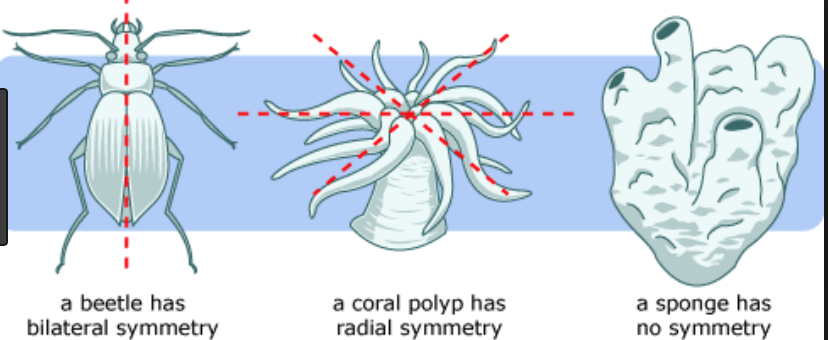 ______________________ symmetry is when each side (top, bottom, and sides) is the same.  ______________________ symmetry is when an organisms left and right side are the same.  _______________________symmetry is when the organism has no sides that are the same!  A whale has  ____________________ symmetry.  A starfish has __________________ symmetry.